Ingredients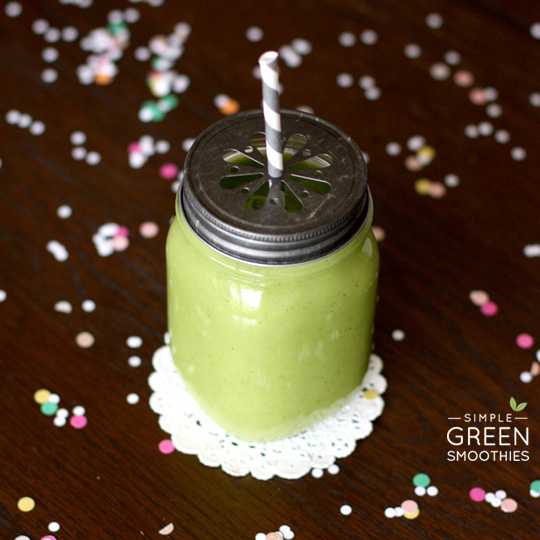 12 cups of frozen spinach 12 cups of water6 cups of pineapple12 bananas12 cups of mangoPer Blender:2 cups of frozen spinach 2 cups of water1 cup of pineapple 1 cup of mango2 bananas ProcedureAdd 2 cups spinach to blender Add 2 cups of waterBlend until smoothAdd 1 cup of pineapple Add 1 cup of mangoAdd 2 bananas Blend until smooth 